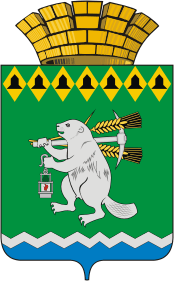 Дума Артемовского городского округаVI созывРЕШЕНИЕОт				    		                   			             № О внесении изменений в Положение о Территориальном органе местного самоуправления поселка Незевай  Рассмотрев представление главы Артемовского городского округа, в целях приведения Положения о Территориальном органе местного самоуправления поселка Незевай в соответствие действующему законодательству, в соответствии с  Федеральным  законом  от  06 марта 2006 года № 35-ФЗ «О противодействии терроризму», руководствуясь статьями 23, 36 Устава Артемовского городского округа, Дума Артемовского городского округа РЕШИЛА:1. Внести в Положение о Территориальном органе местного самоуправления поселка Незевай, утвержденное решением Артемовской Думы от 12.12.2005 № 595 (с изменениями, внесенными решениями Думы Артемовского городского округа от 30.09.2010 № 917, от 24.02.2011 № 1041, от 24.11.2011 № 1226, от 29.06.2017 № 199, от 29.03.2018 № 324) (далее – Положение), следующие изменения:1) подпункт 3 пункта 8 Положения изложить в следующей редакции:«3) участие в мероприятиях по профилактике терроризма, а также в минимизации и (или) ликвидации последствий его проявлений, организуемых территориальными органами федеральных органов исполнительной власти и (или) исполнительными органами государственной власти Свердловской области;»;2) дополнить пункт 8 Положение подпунктами 3.1 – 3.4 следующего содержания:«3.1) участие в реализации муниципальных программ в области профилактики терроризма, а также минимизации и (или) ликвидации последствий его проявлений;3.2) организация и проведение на подведомственной территории информационно-пропагандистских мероприятий по разъяснению сущности терроризма и его общественной опасности, а также по формированию у граждан неприятия идеологии терроризма, в том числе путем распространения информационных материалов, печатной продукции, проведения разъяснительной работы и иных мероприятий;3.3) обеспечение выполнения требований к антитеррористической защищенности объектов, находящихся в муниципальной собственности Артемовского городского округа и переданных Территориальному органу местного самоуправления на праве оперативного управления;3.4) осуществление иных полномочий по решению вопроса местного значения по участию в профилактике терроризма, а также в минимизации и (или) ликвидации последствий его проявлений;».2. Опубликовать настоящее решение в газете «Артемовский рабочий», разместить на официальном сайте Думы Артемовского городского округа в информационно-телекоммуникационной сети «Интернет».3. Предложить председателю Территориального органа местного самоуправления поселка Незевай представить в Инспекцию ФНС России по Верх-Исетскому району г. Екатеринбурга заявление о государственной регистрации изменений, вносимых в учредительные документы Территориального органа местного самоуправления поселка Незевай.4. Контроль за исполнением настоящего решения возложить на постоянную комиссию по вопросам местного самоуправления, нормотворчеству и регламенту (Угланов М.А.).Председатель Думы Артемовского городского округа                                                                            К.М. ТрофимовГлава Артемовского городского округа                                                                                       А.В. Самочернов